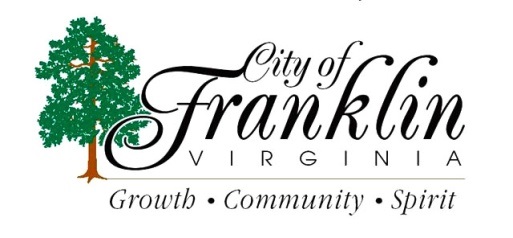 CONSTRUCTION/MAINTENANCE WORKER I – (SREETS) Salary DOQ + benefits.  High School graduate or equivalent & a Class B CDL preferred. Have some general understanding about road construction, concrete construction, asphalt installation & drainage construction, have some truck driving experience as well as heavy construction experience operating heavy equipment. For a full job description & application contact the Human Resources Department, 207 W. Second Ave., Franklin, VA  23851, (757) 562-8508. OPEN TILL FILLED.  EOE/M/F/H